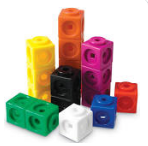 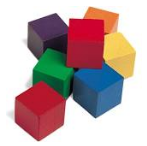 Number TowerDirections:  Roll a dice or pick a number from the stack of number cards. Build that number and place it on the number card.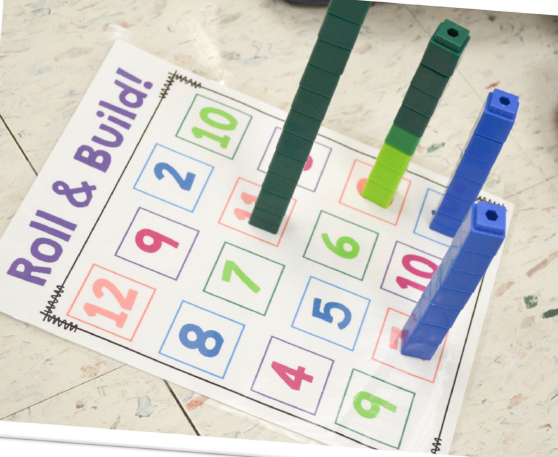 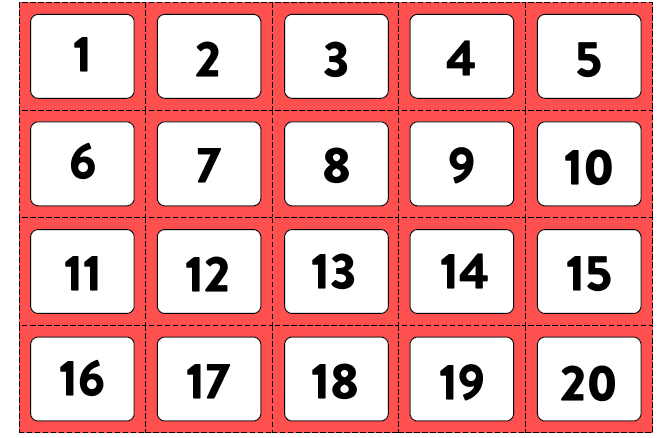 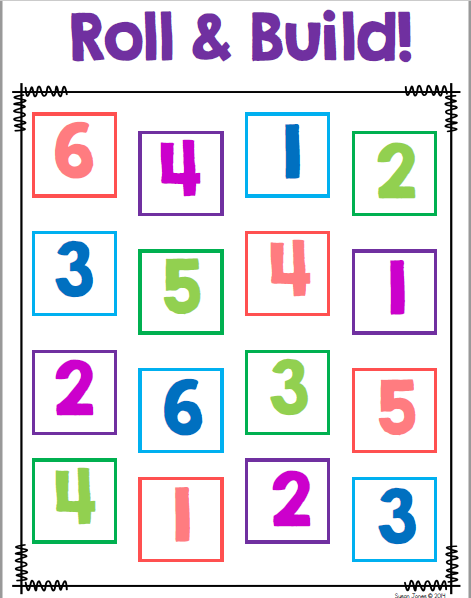 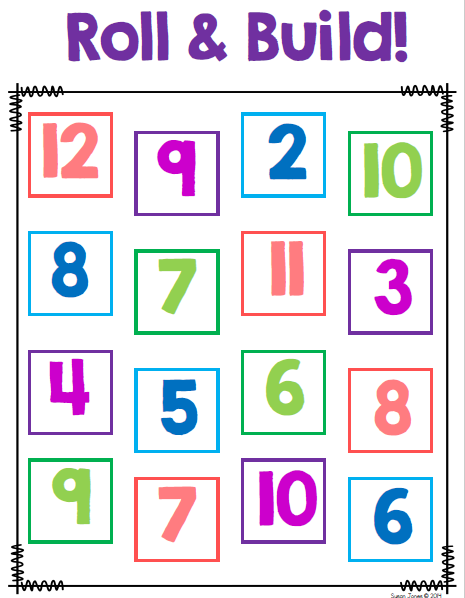 